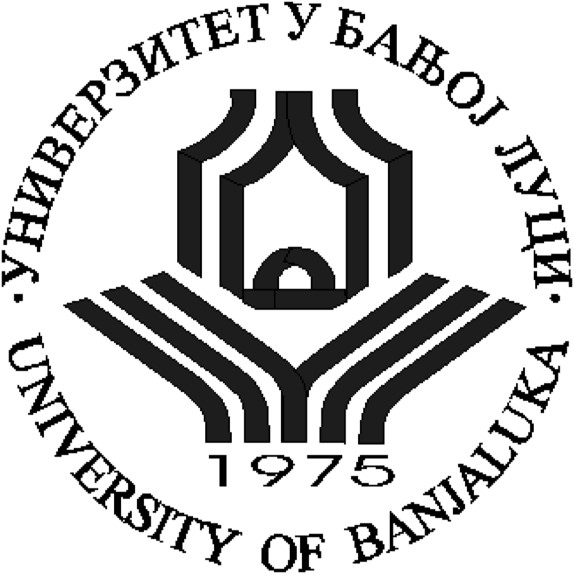 UNIVERSITY OF BANJA LUKAFACULTY OF PHILOLOGY  Doctoral academic studiesStudy program: SubjectLanguage of science and professionLanguage of science and professionSubject codeSubject statusSemesterClasses fund Number of ECTS pointselectiveConditioned by other subjectsObjectives of studying the subject:Students will become familiar with the basic theoretical concepts related to the study of the language of science and profession, as well as practical skills that they will later use in their scientific and professional work.Learning outcomes (acquired knowledge):Students will be able to use the presented linguistic apparatus for independent writing of papers in the field of the language of science and profession. Also, students will be trained for independent work in the teaching of the language of science and profession (creating syllabi, choosing topics, evaluating the teaching process, working in class, working with the text, etc.), as well as for applying all acquired theoretical and practical knowledge on the market of work.Subject content:Students will become familiar with the place that the language of science and profession occupies within applied linguistic research. In addition to the historical-theoretical review of the discipline itself and research methods within it, its sub-disciplines will also be presented in order to provide students with a broader insight into the scope of this complex discipline.Methods of teaching and mastering the material:Lectures, seminar papers, consultations, independent work at home, mentoring.The following thematic units will be covered:An overview of the historical development of the language of science and profession as a special discipline of applied linguistics.Pedagogical implications of teaching the language of science and profession (needs analysis, genre, technology, evaluation).Critical perspectives of teaching the language of science and profession.Teaching language skills within the language of science and profession.Language of science and profession and academic discourse.Business language of science and profession.Legal language of science and profession.Medical terminology of science and profession.The language of science and profession as a means of written communication: scientific papers, dissertations and articles in scientific journals.. Lectures, seminar papers, consultations, independent work at home, mentoring.The following thematic units will be covered:An overview of the historical development of the language of science and profession as a special discipline of applied linguistics.Pedagogical implications of teaching the language of science and profession (needs analysis, genre, technology, evaluation).Critical perspectives of teaching the language of science and profession.Teaching language skills within the language of science and profession.Language of science and profession and academic discourse.Business language of science and profession.Legal language of science and profession.Medical terminology of science and profession.The language of science and profession as a means of written communication: scientific papers, dissertations and articles in scientific journals.. Lectures, seminar papers, consultations, independent work at home, mentoring.The following thematic units will be covered:An overview of the historical development of the language of science and profession as a special discipline of applied linguistics.Pedagogical implications of teaching the language of science and profession (needs analysis, genre, technology, evaluation).Critical perspectives of teaching the language of science and profession.Teaching language skills within the language of science and profession.Language of science and profession and academic discourse.Business language of science and profession.Legal language of science and profession.Medical terminology of science and profession.The language of science and profession as a means of written communication: scientific papers, dissertations and articles in scientific journals.. Lectures, seminar papers, consultations, independent work at home, mentoring.The following thematic units will be covered:An overview of the historical development of the language of science and profession as a special discipline of applied linguistics.Pedagogical implications of teaching the language of science and profession (needs analysis, genre, technology, evaluation).Critical perspectives of teaching the language of science and profession.Teaching language skills within the language of science and profession.Language of science and profession and academic discourse.Business language of science and profession.Legal language of science and profession.Medical terminology of science and profession.The language of science and profession as a means of written communication: scientific papers, dissertations and articles in scientific journals.. Lectures, seminar papers, consultations, independent work at home, mentoring.The following thematic units will be covered:An overview of the historical development of the language of science and profession as a special discipline of applied linguistics.Pedagogical implications of teaching the language of science and profession (needs analysis, genre, technology, evaluation).Critical perspectives of teaching the language of science and profession.Teaching language skills within the language of science and profession.Language of science and profession and academic discourse.Business language of science and profession.Legal language of science and profession.Medical terminology of science and profession.The language of science and profession as a means of written communication: scientific papers, dissertations and articles in scientific journals.. Lectures, seminar papers, consultations, independent work at home, mentoring.The following thematic units will be covered:An overview of the historical development of the language of science and profession as a special discipline of applied linguistics.Pedagogical implications of teaching the language of science and profession (needs analysis, genre, technology, evaluation).Critical perspectives of teaching the language of science and profession.Teaching language skills within the language of science and profession.Language of science and profession and academic discourse.Business language of science and profession.Legal language of science and profession.Medical terminology of science and profession.The language of science and profession as a means of written communication: scientific papers, dissertations and articles in scientific journals.. Lectures, seminar papers, consultations, independent work at home, mentoring.The following thematic units will be covered:An overview of the historical development of the language of science and profession as a special discipline of applied linguistics.Pedagogical implications of teaching the language of science and profession (needs analysis, genre, technology, evaluation).Critical perspectives of teaching the language of science and profession.Teaching language skills within the language of science and profession.Language of science and profession and academic discourse.Business language of science and profession.Legal language of science and profession.Medical terminology of science and profession.The language of science and profession as a means of written communication: scientific papers, dissertations and articles in scientific journals.. Literature: Literature: Literature: Literature: Literature: Literature: Literature: Paltridge, B. and S. Starfield. (eds.) (2013). The Handbook for English for Specific Purposes. Malden, MA: Wiley-Blackwell. Ruiz-Garrido, M. F., J. C. Palmer-Silveira, I. Fortranet-Gómez, (eds.) (2010). English for Professional and Academic Purposes. Amsterdam-New York: Rodopi/ Deters, P. (2011). Identity, Agency and the Acquisition of Professional Language and Culture. London: Continuum. Baksturmen, H. (2010). Developing Courses in English for Specific Purposes. Basingstoke: Palgrave Macmillan. Taylor, S. V. and D. M. Sobel. (2011). Culturally Responsive Pedagogy: Teaching Like Our Students’ Lives Matter. Bingley: Emerald Group Publishing Ltd. Fortranet-Gómez, I. and C. A. Räisänen. (2008). ESP in European Higher Education: Integrating language and context. Amsterdam and Philadelphia: John Benjamins Publishing Co. Baksturmen, H. (2008). Ideas and Options in English for Specific Purposes. Mahwah, NJ and London: Lawrence Erlbaum Associates Ltd. Belcher, D. (ed.) (2009). English for Specific Purposes in Theory and Practice. Ann Arbor: University of Michigan Press. Dudley-Evans, T. and M. St. John. (1998). Developments in English for Specific Purposes. Cambridge: Cambridge University Press. Hutchinson, T. and A. Waters. (1991). English for Specific Purposes: A learning-centred approach. Cambridge: Cambridge University Press. Paltridge, B. and S. Starfield. (eds.) (2013). The Handbook for English for Specific Purposes. Malden, MA: Wiley-Blackwell. Ruiz-Garrido, M. F., J. C. Palmer-Silveira, I. Fortranet-Gómez, (eds.) (2010). English for Professional and Academic Purposes. Amsterdam-New York: Rodopi/ Deters, P. (2011). Identity, Agency and the Acquisition of Professional Language and Culture. London: Continuum. Baksturmen, H. (2010). Developing Courses in English for Specific Purposes. Basingstoke: Palgrave Macmillan. Taylor, S. V. and D. M. Sobel. (2011). Culturally Responsive Pedagogy: Teaching Like Our Students’ Lives Matter. Bingley: Emerald Group Publishing Ltd. Fortranet-Gómez, I. and C. A. Räisänen. (2008). ESP in European Higher Education: Integrating language and context. Amsterdam and Philadelphia: John Benjamins Publishing Co. Baksturmen, H. (2008). Ideas and Options in English for Specific Purposes. Mahwah, NJ and London: Lawrence Erlbaum Associates Ltd. Belcher, D. (ed.) (2009). English for Specific Purposes in Theory and Practice. Ann Arbor: University of Michigan Press. Dudley-Evans, T. and M. St. John. (1998). Developments in English for Specific Purposes. Cambridge: Cambridge University Press. Hutchinson, T. and A. Waters. (1991). English for Specific Purposes: A learning-centred approach. Cambridge: Cambridge University Press. Paltridge, B. and S. Starfield. (eds.) (2013). The Handbook for English for Specific Purposes. Malden, MA: Wiley-Blackwell. Ruiz-Garrido, M. F., J. C. Palmer-Silveira, I. Fortranet-Gómez, (eds.) (2010). English for Professional and Academic Purposes. Amsterdam-New York: Rodopi/ Deters, P. (2011). Identity, Agency and the Acquisition of Professional Language and Culture. London: Continuum. Baksturmen, H. (2010). Developing Courses in English for Specific Purposes. Basingstoke: Palgrave Macmillan. Taylor, S. V. and D. M. Sobel. (2011). Culturally Responsive Pedagogy: Teaching Like Our Students’ Lives Matter. Bingley: Emerald Group Publishing Ltd. Fortranet-Gómez, I. and C. A. Räisänen. (2008). ESP in European Higher Education: Integrating language and context. Amsterdam and Philadelphia: John Benjamins Publishing Co. Baksturmen, H. (2008). Ideas and Options in English for Specific Purposes. Mahwah, NJ and London: Lawrence Erlbaum Associates Ltd. Belcher, D. (ed.) (2009). English for Specific Purposes in Theory and Practice. Ann Arbor: University of Michigan Press. Dudley-Evans, T. and M. St. John. (1998). Developments in English for Specific Purposes. Cambridge: Cambridge University Press. Hutchinson, T. and A. Waters. (1991). English for Specific Purposes: A learning-centred approach. Cambridge: Cambridge University Press. Paltridge, B. and S. Starfield. (eds.) (2013). The Handbook for English for Specific Purposes. Malden, MA: Wiley-Blackwell. Ruiz-Garrido, M. F., J. C. Palmer-Silveira, I. Fortranet-Gómez, (eds.) (2010). English for Professional and Academic Purposes. Amsterdam-New York: Rodopi/ Deters, P. (2011). Identity, Agency and the Acquisition of Professional Language and Culture. London: Continuum. Baksturmen, H. (2010). Developing Courses in English for Specific Purposes. Basingstoke: Palgrave Macmillan. Taylor, S. V. and D. M. Sobel. (2011). Culturally Responsive Pedagogy: Teaching Like Our Students’ Lives Matter. Bingley: Emerald Group Publishing Ltd. Fortranet-Gómez, I. and C. A. Räisänen. (2008). ESP in European Higher Education: Integrating language and context. Amsterdam and Philadelphia: John Benjamins Publishing Co. Baksturmen, H. (2008). Ideas and Options in English for Specific Purposes. Mahwah, NJ and London: Lawrence Erlbaum Associates Ltd. Belcher, D. (ed.) (2009). English for Specific Purposes in Theory and Practice. Ann Arbor: University of Michigan Press. Dudley-Evans, T. and M. St. John. (1998). Developments in English for Specific Purposes. Cambridge: Cambridge University Press. Hutchinson, T. and A. Waters. (1991). English for Specific Purposes: A learning-centred approach. Cambridge: Cambridge University Press. Paltridge, B. and S. Starfield. (eds.) (2013). The Handbook for English for Specific Purposes. Malden, MA: Wiley-Blackwell. Ruiz-Garrido, M. F., J. C. Palmer-Silveira, I. Fortranet-Gómez, (eds.) (2010). English for Professional and Academic Purposes. Amsterdam-New York: Rodopi/ Deters, P. (2011). Identity, Agency and the Acquisition of Professional Language and Culture. London: Continuum. Baksturmen, H. (2010). Developing Courses in English for Specific Purposes. Basingstoke: Palgrave Macmillan. Taylor, S. V. and D. M. Sobel. (2011). Culturally Responsive Pedagogy: Teaching Like Our Students’ Lives Matter. Bingley: Emerald Group Publishing Ltd. Fortranet-Gómez, I. and C. A. Räisänen. (2008). ESP in European Higher Education: Integrating language and context. Amsterdam and Philadelphia: John Benjamins Publishing Co. Baksturmen, H. (2008). Ideas and Options in English for Specific Purposes. Mahwah, NJ and London: Lawrence Erlbaum Associates Ltd. Belcher, D. (ed.) (2009). English for Specific Purposes in Theory and Practice. Ann Arbor: University of Michigan Press. Dudley-Evans, T. and M. St. John. (1998). Developments in English for Specific Purposes. Cambridge: Cambridge University Press. Hutchinson, T. and A. Waters. (1991). English for Specific Purposes: A learning-centred approach. Cambridge: Cambridge University Press. Paltridge, B. and S. Starfield. (eds.) (2013). The Handbook for English for Specific Purposes. Malden, MA: Wiley-Blackwell. Ruiz-Garrido, M. F., J. C. Palmer-Silveira, I. Fortranet-Gómez, (eds.) (2010). English for Professional and Academic Purposes. Amsterdam-New York: Rodopi/ Deters, P. (2011). Identity, Agency and the Acquisition of Professional Language and Culture. London: Continuum. Baksturmen, H. (2010). Developing Courses in English for Specific Purposes. Basingstoke: Palgrave Macmillan. Taylor, S. V. and D. M. Sobel. (2011). Culturally Responsive Pedagogy: Teaching Like Our Students’ Lives Matter. Bingley: Emerald Group Publishing Ltd. Fortranet-Gómez, I. and C. A. Räisänen. (2008). ESP in European Higher Education: Integrating language and context. Amsterdam and Philadelphia: John Benjamins Publishing Co. Baksturmen, H. (2008). Ideas and Options in English for Specific Purposes. Mahwah, NJ and London: Lawrence Erlbaum Associates Ltd. Belcher, D. (ed.) (2009). English for Specific Purposes in Theory and Practice. Ann Arbor: University of Michigan Press. Dudley-Evans, T. and M. St. John. (1998). Developments in English for Specific Purposes. Cambridge: Cambridge University Press. Hutchinson, T. and A. Waters. (1991). English for Specific Purposes: A learning-centred approach. Cambridge: Cambridge University Press. Paltridge, B. and S. Starfield. (eds.) (2013). The Handbook for English for Specific Purposes. Malden, MA: Wiley-Blackwell. Ruiz-Garrido, M. F., J. C. Palmer-Silveira, I. Fortranet-Gómez, (eds.) (2010). English for Professional and Academic Purposes. Amsterdam-New York: Rodopi/ Deters, P. (2011). Identity, Agency and the Acquisition of Professional Language and Culture. London: Continuum. Baksturmen, H. (2010). Developing Courses in English for Specific Purposes. Basingstoke: Palgrave Macmillan. Taylor, S. V. and D. M. Sobel. (2011). Culturally Responsive Pedagogy: Teaching Like Our Students’ Lives Matter. Bingley: Emerald Group Publishing Ltd. Fortranet-Gómez, I. and C. A. Räisänen. (2008). ESP in European Higher Education: Integrating language and context. Amsterdam and Philadelphia: John Benjamins Publishing Co. Baksturmen, H. (2008). Ideas and Options in English for Specific Purposes. Mahwah, NJ and London: Lawrence Erlbaum Associates Ltd. Belcher, D. (ed.) (2009). English for Specific Purposes in Theory and Practice. Ann Arbor: University of Michigan Press. Dudley-Evans, T. and M. St. John. (1998). Developments in English for Specific Purposes. Cambridge: Cambridge University Press. Hutchinson, T. and A. Waters. (1991). English for Specific Purposes: A learning-centred approach. Cambridge: Cambridge University Press. Forms of knowledge testing and assessment: Forms of knowledge testing and assessment: Forms of knowledge testing and assessment: Forms of knowledge testing and assessment: Forms of knowledge testing and assessment: Forms of knowledge testing and assessment: Forms of knowledge testing and assessment: Class attendance 5 5 Seminar paper 45 45 Final exam (oral)50 50 Special indication for the subject: Special indication for the subject: Special indication for the subject: Special indication for the subject: Special indication for the subject: Special indication for the subject: Name and surname of the professor who prepared the data: Prof. dr. Željka Babić Name and surname of the professor who prepared the data: Prof. dr. Željka Babić Name and surname of the professor who prepared the data: Prof. dr. Željka Babić Name and surname of the professor who prepared the data: Prof. dr. Željka Babić Name and surname of the professor who prepared the data: Prof. dr. Željka Babić Name and surname of the professor who prepared the data: Prof. dr. Željka Babić Name and surname of the professor who prepared the data: Prof. dr. Željka Babić 